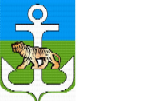 Д У М АЛазовского муниципального округаПриморского краяР Е Ш Е Н И ЕПринято Думой Лазовскогомуниципального округа  20 декабря 2023 годаПорядок определения размера начальной цены предмета аукциона по продаже земельных участков и на право заключения договоров аренды земельных участков, находящихся в собственности Лазовского муниципального округа и земельных участков, государственная собственность на которые не разграничена на территории Лазовского муниципального округа 1. Настоящий Порядок определения размера начальной цены предмета аукциона по продаже земельных участков и на право заключения договоров аренды земельных участков на территории Лазовского муниципального округа разработан в соответствии  с Земельным кодексом Российской Федерации, Федеральным законом от 06 октября 2003 года № 131-ФЗ «Об общих принципах организации местного самоуправления в Российской Федерации»  и устанавливает правила расчета начальной цены предмета аукциона по продаже земельных участков и на право заключения договоров аренды земельных участков, находящихся в собственности Лазовского муниципального округа и земельных участков, государственная собственность на которые не разграничена на территории Лазовского муниципального округа.2. Начальная цена предмета аукциона по продаже земельного участка устанавливается в размере кадастровой стоимости такого земельного участка, если результаты государственной кадастровой оценки утверждены не ранее чем за пять лет до даты принятия решения о проведении аукциона.2.1. В случае, если результаты государственной кадастровой оценки утверждены ранее, чем за пять лет до даты принятия решения о проведении аукциона по продаже земельного участка, начальной ценой предмета аукциона по продаже земельного участка является рыночная стоимость такого земельного участка, определенная в соответствии с Федеральным законом от 29 июля 1998 года № 135-ФЗ «Об оценочной деятельности в Российской Федерации».2.2. По результатам аукциона по продаже земельного участка определяется цена такого земельного участка.3. Начальная цена предмета аукциона на право заключения договора аренды земельного участка устанавливается в размере не менее полутора процентов кадастровой стоимости земельного участка, если результаты государственной кадастровой оценки утверждены не ранее, чем за пять лет до даты принятия решения о проведении аукциона, за исключением случая, предусмотренного пунктом 4 настоящего Порядка, принимаемая для каждого вида разрешенного использования земельного участка в соответствии с приложением к настоящему Порядку.3.1. В случае, если результаты государственной кадастровой оценки утверждены ранее, чем за пять лет до даты принятия решения о проведении аукциона на право заключения договора аренды земельного участка, начальная цена устанавливается в размере ежегодной арендной платы, определенной по результатам рыночной оценки в соответствии с Федеральным законом от 29 июля 1998 г. № 135-ФЗ «Об оценочной деятельности в Российской Федерации».3.2. По результатам аукциона на право заключения договора аренды земельного участка определяется ежегодный размер арендной платы.4. В случае проведения аукциона на право заключения договора аренды земельного участка для комплексного освоения территории или ведения дачного хозяйства (за исключением случая проведения аукциона в соответствии с пунктом 7 статьи 39.18 Земельного кодекса Российской Федерации) начальной ценой предмета аукциона на право заключения договора аренды такого земельного участка является размер первого арендного платежа, определенный по результатам рыночной оценки в соответствии с Федеральным законом от 29 июля 1998 г. № 135-ФЗ «Об оценочной деятельности в Российской Федерации».4.1. По результатам аукциона на право заключения договора аренды земельного участка для комплексного освоения территории или ведения дачного хозяйства (за исключением случая проведения аукциона в соответствии с пунктом 7 статьи 39.18 Земельного кодекса Российской Федерации) определяется размер первого арендного платежа.5. Начальная цена предмета аукциона на право заключения договора аренды земельного участка определяется по формуле:НЦ = КС x ПС, где:НЦ - начальная цена предмета аукциона на право заключения договора аренды земельного участка;КС - кадастровая стоимость земельного участка;ПС - процентная ставка, рассчитываемая от кадастровой стоимости земельного участка и принимаемая для каждого вида разрешенного использования земельного участка, с учетом его функционального назначения в соответствии с приложением к настоящему Порядку.6. Настоящий муниципальный правовой акт вступает в силу со дня его официального опубликования.Глава Лазовскогомуниципального округа                                                                                   Ю.А. Мосальскийс. Лазо  20.12.2023 г.№  458-МПАПриложение к Порядку определения размера начальной цены предмета аукциона по продаже земельных участков и на право заключения договоров аренды земельных участков, находящихся в собственности Лазовского муниципального округа и земельных участков, государственная собственность на которые не разграничена на территории Лазовского муниципального округаПроцентные ставки для расчёта начальной цены предмета аукциона на право заключения договоров аренды земельных участков на территории Лазовского муниципального округаN п/пВид разрешенного использования земельных участковПроцентная ставка1.Земельные участки, предназначенные для размещения домов среднеэтажной и многоэтажной жилой застройки32.Земельные участки, предназначенные для размещения домов малоэтажной жилой застройки, в том числе индивидуальной жилой застройки, для ведения личного подсобного хозяйства в границах населенных пунктов33.Земельные участки, предназначенные для размещения гаражей и автостоянок54.Земельные участки, предназначенные для дачного строительства, садоводства и огородничества, для ведения личного подсобного хозяйства за пределами границ населенных пунктов25.Земельные участки, предназначенные для размещения объектов торговли, общественного питания, бытового обслуживания (в том числе аптеки, рынки, автозаправочные станции, объекты обслуживания автомобильного транспорта, автосервиса)96.Земельные участки, предназначенные для размещения гостиниц (общежитий и прочих мест для временного проживания)77.Земельные участки, предназначенные для размещения офисных зданий делового и коммерческого назначения68.Земельные участки, предназначенные для размещения объектов спортивного, рекреационного и лечебно-оздоровительного назначения (базы отдыха, санатории, организация личного отдыха, туризм), в том числе:8.1.Земельные участки, находящиеся в границах водоохранной зоны морских вод158.2.Земельные участки, используемые для отдыха (рекреации), за исключением земельных участков, указанных в пункте 8.1.88.3.Спорт, охота и рыбалка, поля для гольфа или конных прогулок, за исключением земельных участков, указанных в пункте 8.1.79.Земельные участки, предназначенные для размещения производственных и административных зданий, строений, сооружений промышленности, коммунального хозяйства, материально-технического, продовольственного снабжения, сбыта и заготовок49.1.Строительная промышленность710.Земельные участки, занятые водными объектами, находящимися в обороте311.Земельные участки, предназначенные для разработки полезных ископаемых, размещения железнодорожных путей, автомобильных дорог, искусственно созданных внутренних водных путей, причалов, пристаней, полос отвода железных и автомобильных дорог, водных путей, трубопроводов, кабельных, радиорелейных и воздушных линий связи и линий радиофикации, воздушных линий электропередачи конструктивных элементов и сооружений, объектов, необходимых для эксплуатации, содержания, строительства, реконструкции, ремонта, развития наземных и подземных зданий, строений, сооружений, устройств транспорта, энергетики и связи, размещения наземных сооружений и инфраструктуры спутниковой связи, объектов космической деятельности, военных объектов712.Земельные участки, предназначенные для сельскохозяйственного использования, находящиеся в границах населенных пунктов513.Земельные участки, предназначенные для размещения административных зданий, объектов образования, науки, здравоохранения и социального обеспечения, физической культуры и спорта, культуры, искусства, религии414.Земельные участки из состава земель сельскохозяйственного назначения, находящиеся за пределами границ населенных пунктов314.1.Пчеловодство10